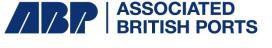 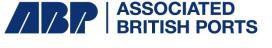 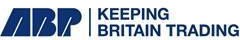 BUNKER NOTIFICATION FORMPORT OF BARROWREQUEST TO CARRY OUT THE TRANSFER OF BULK LIQUIDS FROM ROAD TANKERSVessel & Location / Site ……….………………………………………………………..................................Master / Duty Manager .……...………………………...................................................................Date & Time of delivery ………………………………..Supply Company	….………………………………………………………......................................... Type and Quantity of liquid to be transferred 4000L Approx  …………………………………… Viscosity ………………………………………… ……………………………………………………………………………….Notification by E-mail must be sent to the following addresses:barrowmc@abports.co.uk   richard.webb@abports.co.uk    ashraf.hossain@abports.co.uk richard.rhodes@abports.co.ukTelephone: 01229615900, Fax: 01229811802, VHF: Channel 12PermissionGranted	(ABP Authorised Person)Date……………………… Time……………………..Reason for refusal……………………………………………………………………………………………………………………………………………………………………………………………………………………………………..The Masters/Officers in charge of bunker supply vehicle and the vessel being supplied are reminded that the provisions of the under-noted local and national legislation apply to this operation.x	Dangerous Substances in Harbour Areas Regulations 1987x	Merchant Shipping Act 1995Bunker Hoses must be manned both on the vessel and ashore at all times.Report all spills no matter how small to ABP staff as soon as possible.